Middle Tennessee Consumer Outlook IndexFebruary 1, 2013The Office of Consumer Researchat Middle Tennessee State UniversityDirector -- Timothy R. Graeff, Ph.D.Tim.Graeff@mtsu.edu,  615-898-5124Consumers More Upbeat About the Economy     Following a decline in consumers’ outlook on the economy at the end of last year, local consumers have become more optimistic about the future of the economy.  The overall consumer outlook index rose to 144 from 106 last November.  This was fueled by increasingly more positive views of the current economy, greater expectations for the future of the economy, and a growing sense that now is a good time to make large purchases.  The current poll of 334 randomly selected adult residents of Davidson County, Rutherford County and Williamson County was conducted the evenings of Tuesday, January 29, Wednesday, January 30, and Thursday, January 31.   The Middle Tennessee Consumer Outlook Index and Components     The current situation index gained to -16 from -22 in November.  However, the fact that the current situation index is still in the negative range indicates that the percent of consumers who view the current economy negatively outnumbers the percent of consumer who view the current economy positively.       Similarly, the future expectations index rose to 78 from 55 indicating that consumers are becoming more optimistic about future growth for the economy.  Likewise, the purchasing index rose to 82 from 73 indicating that more consumers believe that now is a good time to make large purchases.     However, a concern among retails and businesses is whether or not this more positive outlook on the economy will lead to increased consumer spending.  Even though consumers have a more favorable view of the future of the economy their spending might not necessarily increase.  Continued concerns about the job market and the negative effects of increasing taxes might dampen the effects of a positive outlook on consumers’ desire and ability to spend money.  Further, higher taxes are giving consumers concerns about their ability to save money now and in the future.  What Was on Consumers’ Minds?     Consumers were given an opportunity to offer a reason for why they rated the economy as they did.  Below is a word cloud that depicts the 25 most frequently mentioned words that appeared in these open-ended responses.  The larger the word, the more frequently it was mentioned.  This can provide clues about the thoughts that were on consumers’ minds as they responded to the survey.  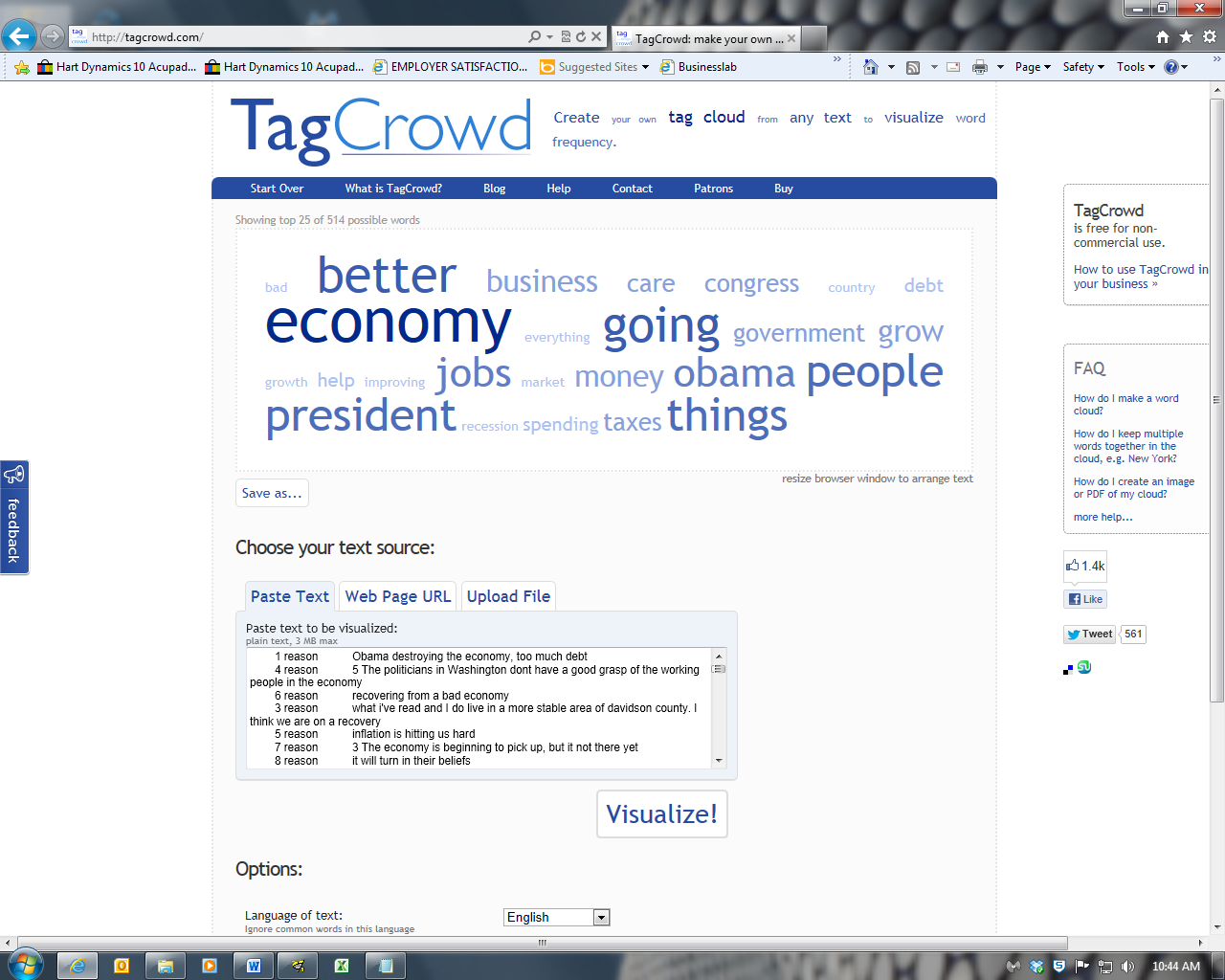      The consumer outlook index scores are based on consumers’ responses to eleven questions measuring their perceptions of the current economy, the future economy, jobs, personal finances, and whether or not now is a good time to make large purchases.  Four questions make up the current situation index, four questions make up the future expectations index, and three questions make up the purchasing index.  The overall outlook index is based on all eleven questions combined (the complete questions are shown at the end of this report).     The scores for each index are computed by adding the percentage of favorable responses to each question and subtracting the percentage of negative responses to each question.  A net score of zero would indicate that the percentage of consumers who hold negative views of the economy is equal to the percentage of consumers who hold positive views of the economy.  A net positive score would indicate that consumers who hold positive views of the economy outnumber those who hold negative views of the economy. Changes in Consumers’ Perceptions of the Economy     The table below shows how consumers’ responses to selected survey questions have changed since November, 2012.Taxes     Consumers continue to fear higher taxes now, and in the future.  Increasing taxes means less money available for discretionary spending.Consumer Investments: The Stock Market     A rising U.S. stock market can give consumers a greater feeling of wealth as their investments and savings grow.  The percent of consumers who expect the stock market to increase remained relatively unchanged.  However, fewer consumers expect the stock market to decrease in value over the next 12 months.  Consumer Saving     The fear of higher taxes seems to be having a negative effect on consumers’ ability to save money and their expectations for saving money in the future.  Annual Consumer Spending     An increase in consumers’ outlook on the economy is often seen as a precursor to increased consumer spending.  However, the effects of higher taxes and continued uneasiness regarding the job market might actually be having a negative effect on consumers’ spending.  Even though consumers might expect the economy to improve in the future, their ability to spend and save are being hindered by higher taxes.  Perceptions of the Economy:  Comparison to The Nation     Compared to consumers across the country as a whole, local consumers have traditionally held more positive perceptions of the economy.  Local consumers are comparatively more optimistic about the future of the American economy, are more optimistic about the future of the job market, and are more optimistic about their personal financial situation in the next year.  The Psychology of Consumers     The psychology of consumers can have dramatic effects on the future of the economy.  Consumer spending makes up two-thirds of the American economy.  Decreases in consumer confidence that translate into reduced purchasing patterns can have significant negative effects on the economy.  Conversely, increases in consumer confidence that translate into accelerated consumer spending can have significant positive effects on the economy.  When consumers begin to feel comfortable about the future of the economy and their own personal financial situation, they will increase their spending.  Such spending would then help to grow the economy as manufacturers begin to produce more and retailers begin to fill jobs to meet increased consumer demand.  This type of self-fulfilling prophecy is illustrated below in the Consumer Confidence Cycle.     The Self-Fulfilling Prophecy of the Consumer Confidence Cycle About the Survey     The results reported here are based on telephone interviews with 334 randomly selected adult residents, 18 years and older, from Davidson County, Rutherford County and Williamson County.  Phone interviews were conducted between 4:30 pm and 8:30 pm on Tuesday, January 29, Wednesday, January 30, and Thursday, January 31.  With a sample of 334 people, we can say with 95% confidence that the amount of survey error due to taking a random sample instead of surveying all members of the population is ± 5.4%.  Other factors such as problems with question wording and question interpretation can also introduce additional bias or error into the results.  Results from the Middle Tennessee Consumer Outlook Surveys can be compared to national consumer surveys published monthly by the Conference Board (www.conference-board.org).  This report is also available on the MTSU Office of Consumer Research web page (www.mtsu.edu/consumer).        The Consumer Outlook Index is based on all 11 survey questions outlined below.  The score is computed by adding the percentage of positive responses to each question, and subtracting the percentage of negative responses.  The Current Situation Index is based on questions 1, 3, 5, and 7.  The Future Expectations Index is based on questions 2, 4, 6, and 8.  The Purchasing Index is based on questions 9, 10, and 11. About the Office of Consumer Research at MTSU     In 2000, the Management and Marketing Department at  received funding from an MTSU Technology Access Fee grant to create a telephone survey research lab and the Office of Consumer Research to be housed in the department.  The Office of Consumer Research uses the telephone survey lab to conduct surveys of consumers in Middle Tennessee.  The surveys measure consumers’ perceptions of economic conditions in the country as a whole as well as in Middle Tennessee.  Similar surveys conducted by the Conference Board and the Survey Research Center at the University of Michigan have been shown to be very predictive of key economic indicators such as inflation, interest rates and consumer spending.                 Students in Professor Timothy R. Graeff’s marketing research courses conduct the telephone surveys.  For further information contact Timothy R. Graeff, Professor of Marketing and Director, Office of Consumer Research (898-5124; Tim.Graeff@mtsu.edu).The Middle Tennessee Consumer Outlook Survey: [C] = included in the Current Situation Index[F] = included in the Future Expectations Index; [P] = included in the Purchasing Situation Index[C] Turning first to business conditions in the country as a whole, would you say that business conditions in the country as a whole are good, bad, or somewhere in between? [F] And how about 6 months from now, do you expect that in the country as a whole business conditions will be better than they are today, worse than they are today, or just about the same?[C] Now turning to business conditions in Middle Tennessee, would you say that business conditions in Middle Tennessee are good, bad, or somewhere in between?[F] And how about 6 months from now, do you expect that in Middle Tennessee business conditions will be better than they are today, worse than they are today, or just about the same?[C] Now turning to the availability of jobs in Middle Tennessee, would you say that jobs are easy to find, can be found with effort, or hard to find?[F] How about in the next 6 months, do you expect that in Middle Tennessee there will be more job openings than there are now, fewer job openings than there are now, or about the same number of job openings?[C] We are interested in how people are getting along financially these days.  Would you say that you, and any family members living with you, are better off financially than you were a year ago, worse off financially than you were a year ago, or about the same?[F] Now looking ahead, do you think that 12 months from now you, and any family members living with you, will be better off financially, worse off financially, or about the same?[P] About the big things people buy for their homes -- such as furniture, a refrigerator, stove, television, and things like that, generally speaking, do you think now is a good time for people to buy major household items, a bad time, or somewhere in between?[P] How about buying a house?  Is now a good time to buy a house, a bad time to buy a house, or somewhere in between?11. [P] How about buying a car?  Is now a good time to buy a car, a bad time to buy a car, or somewhere in between?Middle Tennessee Consumer Outlook IndexDec ‘10Feb ‘11Apr ‘11May ‘11Sept ‘11Dec‘11Jan‘12Apr ‘12Sept ‘12Nov ‘12Feb ‘13Overall Outlook Index69129546327112151184178106144Current Situation Index-90-74-83-80-86-64-55-24-26-22-16Future Expectations Index86123759959971251151125578Purchasing Index7380624454798193927382February  2013(%)Change from 
November 2012Business conditions in the U.S. are Good.14No ChangeSix months from now, business conditions in the U.S. will be Better.341% Business conditions in Middle Tennessee are Good.427%Six months from now, business conditions in Middle Tennessee will be Better.36No ChangeJobs in Middle Tennessee are Easy To Find.52%Six months from now there will be More Job Openings in Middle Tennessee34  1%I am Better Off Financially than I was one year ago.171%12 months from now I will be Better Off Financially than I am today.332%Now is a Good Time To Make Large Purchases.283%Now is a Good Time To Buy A Home.675%Now is a Good Time To Buy A Car.37No ChangeConsumer OutlookFebAprMaySeptDecJanAprSeptNovJan‘11‘11‘11‘11‘11‘12‘12‘12‘12‘13(%)(%)(%)(%)(%)(%)(%)(%)(%)(%)Are business conditionsGood88979711111414in the U.S.In Between64586552556266596062Bad28342641363021292523Six months from now,  Better44273430323633353534will business conditionsAbout same44545049495449383441in the U.S. be:Worse1017151918715132822Are business conditionsGood23242523242732403542in Middle TN:In Between59576060595559465348Bad171615161516911108Six months from now,  Better40333831403837373636will business conditionsAbout same51555357495454464552in Middle TN be:Worse81081196771810Are jobs in Middle TN:Easy to find3354555475Found w/effort42463742514651525353Hard to find53475751414138353537In Middle TN six months More39343226383940363334from now there will beAbout same48515453494746444649(# of jobs):Fewer111213191191191613Compared to a year ago,  Better18161319171919191817is your personal financialAbout same54485350575458565657situation:Worse28373431272623252626In 12 months will your  Better37343732353944413133personal financial About same55525757555350515153situation be:Worse814611105681814Is now a good time to  Good time36302528333232333128buy large items forIn between37414839394245344047the home?Bad time23252228221818252320Is now a good time toGood time66645761666871696267buy a house?In between15181718161417161815Bad time17152318151511121613Is now a good time to Good time38352834373334483737buy a car?In between38354739384247273940Bad time20272123201915211817Comparing Middle Tennessee Consumers to Consumers Across the Country as a WholeNation(%)Mid.Tenn.(%)Business conditions in the  are good.1714Six months from now, business conditions in the  will be better.1534Jobs are easy to find (plentiful).95Six months from now, there will be more job openings.1434In 12 months my personal financial situation (income) will be better.1433Consumer OptimismConsumer PessimismIncreased consumer confidence, leads to …Decreased consumer confidence, leads to …Increased consumer spending, which leads to …Decreased consumer spending, which leads to …Retailers hire more employees and purchase more inventory from suppliers, which leads to …Retailers hire fewer employees and purchase less inventory from suppliers, which leads to …Suppliers (manufacturers) must make more products, which leads to …Suppliers (manufacturers) must make fewer products, which leads to …Suppliers (manufacturers) hire more employees, which leads to …Suppliers (manufacturers) hire fewer employees, which leads to …More retail and manufacturing employees, which leads to …Fewer retail and manufacturing employees, which leads to …More consumers with pay checks who are able to spend, which leads to …Fewer consumers with pay checks who are able to spend, which leads to …Growing economy, which leads to …Slowing economy, which leads to …Increased consumer confidence, which leads to …Decreased consumer confidence, which leads to …